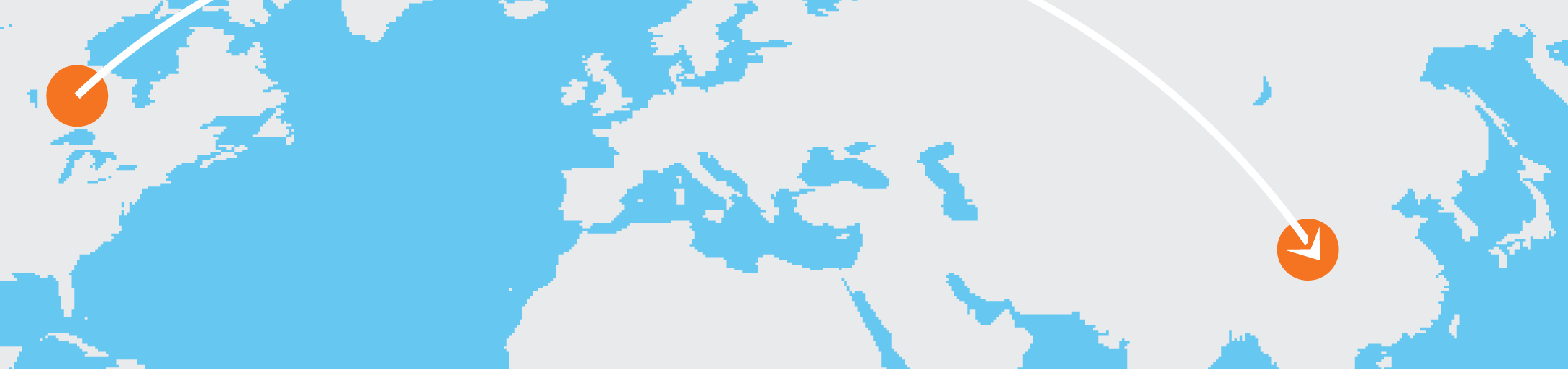 Trip plannerBefore you go:[To replace placeholder text with your own, select a line or paragraph and start typing. Don’t include space to the left or right of the characters in your selection.][Get any text formatting that you see here with just a tap, on the Home tab, in the Styles group.][Where are you going?][How will you get there?][Is your passport current?][Do you need power converters, dual-language dictionaries, travel guides?][Where will you stay?][What do you need to bring?][Do events or restaurants require advance reservations?][Did you stop post and newspapers, and book the pet sitter?]During the trip:[What do you want to see?][Where do you want to eat?][Do you have a GPS or a map of the area?]